МУНИЦИПАЛЬНОЕ БЮДЖЕТНОЕ  ДОШКОЛЬНОЕ ОБРАЗОВАТЕЛЬНОЕ УЧРЕЖДЕНИЕ ДЕТСКИЙ САД ОБЩЕРАЗВИВАЮЩЕГО ВИДА № 3 СТАНИЦЫ ЛЕНИНГРАДСКОЙ МУНИЦИПАЛЬНОГО ОБРАЗОВАНИЯ ЛЕНИНГРАДСКИЙ РАЙОНКОНСПЕКТ ООД по духовно-нравственному воспитанию в средней группе«ВСТРЕЧАЕМ БЛАГОВЕЩЕНИЕ».                              Выполнила воспитатель:           Божкова Л. Н.2015 год.Программные задачи: Продолжать формировать у детей уважение к культуре и традициям родной страны. Расширить знания детей о празднике. Воспитывать желание у детей быть послушными, совершать добрые поступки, соответствующие нравственным идеалам христианства. Вспомнить с детьми народные приметы, поговорки.Материал к занятию: иллюстрации: весна, прилёт птиц, икона Благовещение Богородицы, бумага для изготовления птиц, маска для игры «Коршун».Методы и приёмы: вопросы к детям, рассказ воспитателя, беседа, рассматривание, художественное слово, поощрение.ХОД:Воспитатель: Ребята, а вы знаете какой праздник мы будем завтра отмечать?( Благовещение).Воспитатель: А что же означает это слово? Я вам сейчас расскажу.Это благая  весть о предстоящем  рождении на земле Бога – Христа! Благая, радостная  весть издревле почиталась и почитается всеми христианами – людьми, верящими в рождение  Христа, - как величайший, большой праздник. Имя Христа означает «Спаситель». Этим именем  Архангел Гавриил просил назвать ребёнка, который родится от Девы Марии. В честь этого дня  люди  стали отмечать праздник тем, что совершали добрые дела и не работали в поле и на огороде. Воспитатель:  Это один из самых больших православных праздников весны. «На Благовещение весна зиму поборола». И люди, и  звери, и птицы, и растения радуются этому празднику. Даже солнце «играет» в этот день.Воспитатель: Ребята, а какие вы знаете пословицы и поговорки, приметы связанные с этим праздником?( « На Благовещение дождь – родится рожь». «С Благовещения медведь из берлоги встаёт». «Если Благовещение холодное – жди сорок морозов по утрам».)Воспитатель: А ещё на Благовещение принято птиц на волю выпускать. Сейчас об этом нам расскажут Кирилл и Аксинья: В чужбине свято наблюдаюРодной обычай старины: На волю птичку выпускаюПри светлом празднике весны***Я стал доступен утешенью,За что на Бога мне роптать,Когда хоть одному твореньюЯ мог свободу даровать!                     (А. С. Пушкин)Воспитатель: Ребята, я предлагаю вам сделать птиц – голубей из бумаги в технике «оригами».(дети мастерят птиц)Воспитатель: Чтобы долетели наши голуби к Весне , да чтоб разбудили они землю нашу от зимних холодов, давайте споём песенку – веснянку.( Дети водят хоровод, поют песню)«Синички – сестрички, тётки – чечётки,Краснозобые снегирюшки,Щеглята – молодцы, воры – воробьи!Вы по воле полетайте, вы на вольной поживите,К нам весну скорей ведите!За нас Божию Мать молите!»Воспитатель: Давайте ребята поиграем в народную игру «Галки – вороны».(Дети стоят в кругу)-Галки-вороны,Все ли здоровы?(дети взмахивают руками-крыльями)-Одна галка не здорова,Свою лапку уколола.(дети прыгают на одной ноге)- Мы поедем на торжок (3 раза)Купим галке сапожок (3 раза)( взявшись за руки, дети идут по кругу)-Галки-вороныБудьте здоровы.(два взмаха руками вверх, в стороны, поклон)Воспитатель: Молодцы! А теперь давайте поиграем в народную игру «Коршун». Считалкой выберем «коршуна».(«коршун» встаёт посредине круга, дети, взявшись за руки, идут по кругу и поют) « Вокруг коршуна пойдём,По три зёрнышка несём,Кому два, кому одно,А коршуну -  ничегоКоршун, коршун, что ты делаешь?Коршун: Ямочку копаю.Дети: На что тебе ямочка?Коршун: Камушки собираюДети: На что тебе камушки?Коршун: В ваших деток бросатьДети: За что? Про что?Коршун: При честном народе потопталиВсе мне в огороде.Лук да чеснок, желудей горшок! (все разбегаются, «коршун» ловит детей, кого поймал, тот становится вместо него водить)Воспитатель: Умницы! Вспомнили народные игры. А вы помните, как нужно весну закликать?- Жаворонки, жаворонки,Жаворонушки!Жаворонки, жаворонки,Прилетите к нам!Жаворонки, жаворонки,Принесите нам,Лето тёплое.Жаворонки, жаворонки,Унесите от нас,Зиму холодную.( в конце дети угощаются испечёнными птичками)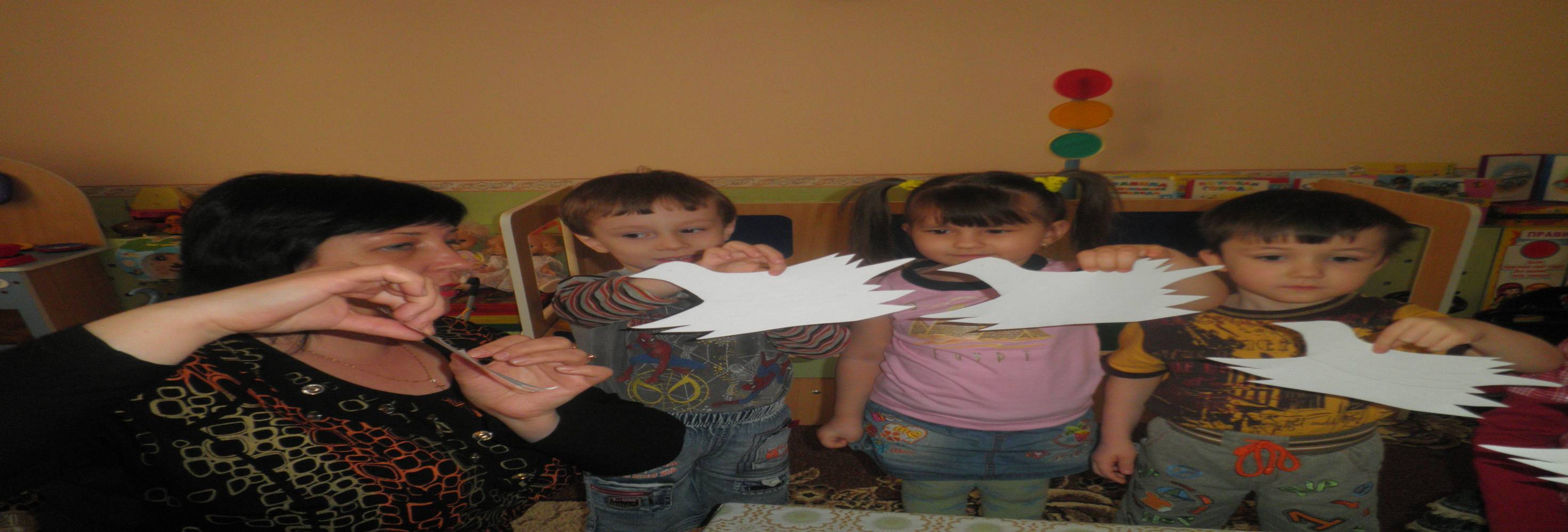 